			Katowice, 20 czerwiec 2023 r. Odpowiedzi na pytania Działając na podstawie art. 135 ust. 2 i 6  oraz na podstawie art. 137 ust. 1 i 2  ustawy z dnia 
11.09.2019 r. Prawo zamówień publicznych t.j. (Dz. U. z 2022 r. poz. 1710) w związku 
z wnioskami o wyjaśnienie treści Specyfikacji Warunków Zamówienia, Zamawiający udziela odpowiedzi na pytania w postępowaniu prowadzonym w trybie art. 132 o wartości zamówienia równej lub przekraczającej progi unijne na realizację zadania p.n. „Dostawa 6 samochodów pożarniczych” numer postępowania WL.2370.10.2023Część 1 i 2 Pytanie 1 Czy Zamawiający dopuści termin realizacji do 15 grudnia 2023r? Ad. 1Zamawiający podtrzymuje zapisy SWZ.Część 1 Pytanie 1 Dot.: Pkt 5 (I) zał. nr 1a Zamawiający wymaga by do oferty dołączyć świadectwo homologacji podwozia. Zwracamy uwagę, że homologacja jest dokumentem bardzo obszernym, zawierającym ponad 300 stron, i załączenie go do oferty wraz z tłumaczeniem na język polski znacznie utrudni złożenie ważnej oferty. Czy Zamawiający dopuści dostarczenie homologacji na etapie odbiorów techniczno-jakościowych? Ad.1 Zamawiający dopuszcza dostarczenie świadectwa homologacji na etapie odbioru 
techniczno-jakościowego.Pytanie 2 Dot.: Pkt 1 (III) zał. nr 1a Zamawiający wymaga by wewnętrzne poszycia skrytek były wyłożone anodowaną blachą aluminiową. Czy Zamawiający dopuści skrytki bez wewnętrznego poszycia wykonanego z materiałów nierdzewnych? Ad. 2Zamawiający dopuści skrytki bez wewnętrznego poszycia wykonanego z materiałów nierdzewnych odpornych na korozję. Pytanie 3 Dot.: Pkt 4 (III) zał. nr 1a Zamawiający wymaga by Środkowa część skrytki była o szerokości przelotu z obu stron po min 1000 mm. Czy zamawiający dopuści skrytkę o szerokości przelotu nie mniejszą niż 300 mm, zapewniającą ergonomiczne rozmieszczenie sprzętu? Ad.3Zamawiający podtrzymuje zapisy SWZ.Pytanie 4 Dot.: Pkt 5 (III) zał. nr 1a Zamawiający wymaga by otwarcie skrytek i skrzyń sprzętowych na dachu sygnalizowane było w kabinie kierowcy w sposób świetlny i dźwiękowy z możliwością wyłączenia dźwiękowych z miejsca kierowcy. Czy Zamawiający dopuści sygnalizację świetlną bez sygnalizacji dźwiękowej? Ad. 4Zamawiający dopuszcza rozwiązanie proponowane przez Wykonawcę.Pytanie 4 Dot.: Pkt 15 (III) zał. nr 1a Zamawiający wymaga by wydajność pompy przy ciśnieniu 4 MPa wynosiła min. 400 l/min. Czy Zamawiający dopuści wydajność nie mniejszą niż 370 l/min przy ciśnieniu 4 MPa?Ad.4Zamawiający dopuszcza rozwiązanie proponowane przez Wykonawcę.Część 2 Pytanie 1 Dot.: Pkt 5 (I) zał. nr 1b Zamawiający wymaga by do oferty dołączyć świadectwo homologacji podwozia. Zwracamy uwagę, że homologacja jest dokumentem bardzo obszernym, zawierającym ponad 300 stron, i załączenie go do oferty wraz z tłumaczeniem na język polski znacznie utrudni złożenie ważnej oferty. Czy Zamawiający dopuści dostarczenie homologacji na etapie odbiorów techniczno-jakościowych? Ad. 1Zamawiający dopuszcza dostarczenie świadectwa homologacji na etapie odbioru 
techniczno-jakościowego.Pytanie 2 Dot.: Pkt 1 (III) zał. nr 1b Zamawiający wymaga by wewnętrzne poszycia skrytek były wyłożone anodowaną blachą aluminiową. Czy Zamawiający dopuści skrytki bez wewnętrznego poszycia wykonanego z materiałów nierdzewnych? Ad. 2Zamawiający dopuści skrytki bez wewnętrznego poszycia wykonanego z materiałów nierdzewnych odpornych na korozję. Część 1 i 2 Pytanie 1 Zamawiający w §9 wzoru umowy wymaga by Wykonawca zapłacił Zamawiającemu kary umowne w następującej wysokości: 1) 0,2% ceny jednostkowej brutto niedostarczonego samochodu za każdy dzień zwłoki w wydaniu samochodu ponad termin, o którym mowa w § 5 ust. 1 zd.1, jednakże nie więcej niż 30% ceny jednostkowej brutto samochodu, 2) 0,1 % ceny jednostkowej brutto samochodu za każdy dzień zwłoki w usunięciu wady samochodu ujawnionej w okresie gwarancji i rękojmi, jednakże nie więcej niż 30% ceny jednostkowej brutto samochodu, 3) 0,1 % ceny jednostkowej brutto samochodu(ów), o której mowa w § 3 ust. 1 za każdy dzień zwłoki w przeprowadzeniu szkolenia dla danej części ponad termin, o którym mowa w § 6 ust. 7. 4) 0,1 % ceny jednostkowej brutto samochodu za każdy dzień powodujący brak możliwości eksploatowania przedmiotu umowy zgodnie z jego przeznaczeniem, w przypadku ujawnienia wady prawnej po odbiorze faktycznym, jednakże nie więcej niż 30% ceny jednostkowej brutto samochodu. Czy Zamawiający dopuści kary umowne w wysokości 0,05 % ceny brutto za każdy dzień opóźnienia? Uzasadniając postawione pytanie w zakresie wysokości kar umownych pragniemy wyjaśnić, że zaproponowana przez Zamawiającego wartość kar umownych jest zbyt rygorystyczna. Ponadto podane przez Zamawiającego parametry powodują w praktyce konieczność przerzucenia związanego z nimi ryzyka na Zamawiającego przez złożenie mu oferty uwzględniającej te rygory – oferta Wykonawcy w swojej cenie musi zawierać wycenę ryzyka Wykonawcy które nakłada Zamawiający. W sytuacji gdyby Zamawiający uwzględnił propozycje Wykonawcy lub w inny sposób zmienił rygory w części wskazanej przez Wykonawcę tym samym mógłby, w praktyce, uzyskać niższą cenę za przedmiot umowy i jednocześnie być w zgodzie z oczekiwanym przez niego głównym kryterium wyboru oferty – najniższa cena co do wydatkowanych środków. Wskazując wartość proponowanej przez nas kary umownej odwołujemy się do wartości odsetek ustawowych w ujęciu dziennym tj. 0,035 % jednocześnie podnosząc i zaokrąglając ją do wartości 0,05 %.Ad. 1Zamawiający podtrzymuje zapisy SWZ.Część 2 Pytanie 1 Czy w przypadku dostarczenia pojazdu z agregatem proszkowym nie mniejszym niż 500 kg, Zamawiający dopuści dwa urządzenia szybkiego natarcia o długości węża min 30 m?Ad.1Zamawiający dopuszcza rozwiązanie proponowane przez Wykonawcę.Dokonane wyjaśnienia wiążą Wykonawców z chwilą powzięcia do wiadomości.            Podpisał:z up. Śląskiego Komendanta WojewódzkiegoPaństwowej Straży Pożarnej bryg. mgr inż. Arkadiusz Krzemiński Zastępca Śląskiego Komendanta Wojewódzkiego Państwowej Straży Pożarnej 
Komenda Wojewódzka 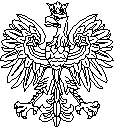 Państwowej Straży Pożarnej w Katowicach Wydział LogistykiWL.2370.10.2023